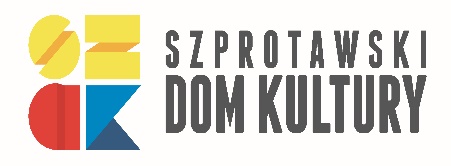 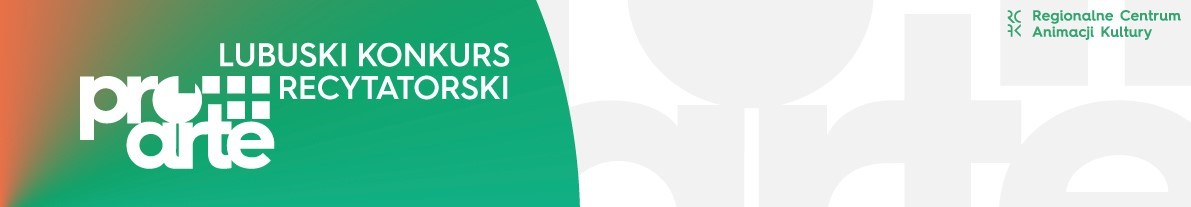                 Lubuski Konkurs RecytatorskiEliminacje gminneSzprotawski Dom Kultury, 27.02.2020REGULAMIN 1. Lubuski Konkurs Recytatorski jest elementem Programu Promocji Twórczości Dzieci Młodzieży PRO ARTE 2020, realizowanego w województwie lubuskim zwanego dalej PRO ARTE 2020. 2. Cele Lubuskiego Konkursu Recytatorskiego: - promocja, integracja i diagnoza twórczości młodych recytatorów, a także tworzenie możliwości wymiany doświadczeń między pedagogami i instruktorami teatralnymi. - prezentacja najcenniejszych dzieł literatury polskiej i powszechnej. - rozwój intelektualny i emocjonalny młodych uczestników oraz rozbudzanie w nich zainteresowań literackich. ADRESACI Konkurs jest imprezą otwartą dla uczniów szkół podstawowych województwa lubuskiego. Realizowany jest w trzech kategoriach wiekowych: I kategoria wiekowa (klasy I-III szkoły podstawowej) II kategoria wiekowa (klasy IV-V szkoły podstawowej) III kategoria wiekowa (klasy VI-VIII szkoły podstawowej)ZGŁOSZENIE UCZESTNICTWA 1. Prawo do uczestnictwa w przeglądzie gminnym Lubuskiego Konkursu Recytatorskiego mają dzieci i młodzież z Gminy Szprotawa.2. Prawidłowo wypełniony formularz zgłoszeniowy wraz z podpisanymi załącznikami należy dostarczyć do dnia 20 lutego 2020r. do sekretariatu SzDK lub przesłać na adres:Szprotawski Dom KulturyUl. Mickiewicza 167-300 Szprotawa 3. Opiekun, który chce zgłosić uczestników do przeglądu gminnego jest zobowiązany do wypełnienia i dostarczenia zgody na przetwarzanie danych osobowych oraz przetwarzanie danych wizerunkowych przed, w trakcie i po realizacji Lubuskiego Konkursu Recytatorskiego według obowiązujących przepisów RODO /załącznik nr 2/. 4. Do wyrażenia zgody na przetwarzanie danych osobowych oraz przetwarzanie danych wizerunkowych przed, w trakcie i po realizacji Lubuskiego Konkursu  według obowiązujących przepisów RODO na podstawie osobnej zgody zobowiązani są rodzice lub pełnoprawni opiekunowie Uczestnika /załącznik nr 3/, zgodę udziela i wypełnia rodzic lub opiekun prawny.  5.W przypadku gdy opiekun i/lub uczestnicy nie wyrażą zgody określonej w niniejszym paragrafie ust. 3 i 4 uczestnik traci prawo do udziału w przeglądzie gminnym. KRYTERIA OCENY1.Rada Artystyczna ocenia Uczestników według następujących kryteriów:- dobór repertuaru (jego wartość artystyczną, oryginalność, i dostosowanie do możliwości wykonawczych recytatora oraz jego wieku)- interpretacja utworu,- warsztaty artystyczne (opanowanie pamięciowe utworu, modulowanie głosem, tempo wygłaszania, właściwe akcentowanie treści, właściwa artykulacja)- kultura słowa i ogólny wyraz artystyczny,- celowość użycia środków pozasłownych (np. mimiki, kostiumu, elementów scenografii, dźwięku i innych) wspomagających Prezentację.PRZEGLĄD GMINNYPrzegląd gminny odbędzie się w sali widowiskowej Szprotawskiego Domu Kultury w dniu                  27 lutego 2020 o godz. 10.00. Każda szkoła, placówka deleguje na konkurs gminny 3 uczestników z każdej kategorii wiekowej.Prezentacje powiatowe odbędą się 6 marca w Centrum Kultury w Iłowej.RADA ARTYSTYCZNA Rada Artystyczna typuje do udziału w przeglądzie powiatowym najwyżej trzech Uczestników                 z każdej grupy wiekowej, jeżeli jest to umotywowane ich poziomem artystycznym POSTANOWIENIA KOŃCOWE1. Administratorem danych osobowych Uczestników PRO ARTE 2020 są Operator (RCAK) oraz Organizator Eliminacji Gminnych - Szprotawski Dom Kultury.  2. Klauzule informacyjne dotyczące Rozporządzenia o Ochronie Danych Osobowych: 1) Opiekun: Zgodnie z art. 14 Rozporządzenia Parlamentu Europejskiego i Rady (UE) 2016/679 z dnia 27 kwietnia 2016 r. w sprawie ochrony osób fizycznych w związku z przetwarzaniem danych osobowych i w sprawie swobodnego przepływu takich danych oraz uchylenia dyrektywy 95/46/WE (ogólne rozporządzenie o ochronie danych) informujemy, iż: a) W przypadku: Przeglądów Gminnych administratorem Pani/Pana danych osobowych jest Organizatorb) Pani/Pana dane osobowe  przetwarzane będą w celu realizacji PRO ARTE 2020 i Lubuskiego Konkursu Recytatorskiego na podstawie art. 6. Ust. 1      lit a-c ogólnego rozporządzenia o ochronie danych osobowych. c) W przypadku jakichkolwiek pytań dotyczących przetwarzania danych osobowych                                      w Szprotawskim Domu Kultury można kontaktować się z inspektorem ochrony danych e-mail: iod@szdk.pl lub pisemnie na adres siedziby: Szprotawski Dom Kultury w Szprotawie,                        ul. Mickiewicza 1, 67-300 Szprotawa,d) odbiorcami Pani/Pana danych osobowych będą wyłącznie podmioty uprawnione do uzyskania danych osobowych na podstawie przepisów prawa, e) Pani/Pana dane osobowe przechowywane będą przez okres 2 lat, f) Pani/Pan posiada prawo do: żądania od administratora dostępu do treści swoich danych osobowych, prawo do ich sprostowania, usunięcia lub ograniczenia przetwarzania, prawo do wniesienia sprzeciwu wobec przetwarzania swoich danych, prawo do przenoszenia swoich danych, prawo do cofnięcia zgody w dowolnym momencie bez wpływu na zgodność z prawem przetwarzania, którego dokonano na podstawie zgody przed jej cofnięciem, g) Pani/Pan ma prawo wniesienia skargi do organu nadzorczego, h) podanie danych osobowych jest obligatoryjne w zakresie ujętym w Elektronicznym formularzu zgłoszeniowym, do których podania osoba, której dane dotyczą jest zobowiązana, a w pozostałym zakresie jest dobrowolne.  2) Uczestnicy: Zgodnie z art. 14 Rozporządzenia Parlamentu Europejskiego i Rady (UE) 2016/679 z dnia 27 kwietnia 2016 r. w sprawie ochrony osób fizycznych w związku z przetwarzaniem danychosobowych i w sprawie swobodnego przepływu takich danych oraz uchylenia dyrektywy 95/46/WE (ogólne rozporządzenie o ochronie danych) informuję, iż: a) administratorem danych osobowych Pani/Pana dziecka jest Organizator eliminacji gminnych Szprotawski Dom Kultury, ul. Mickiewicza 1, 67-300 Szprotawa, b)  w przypadku jakichkolwiek pytań dotyczących przetwarzania danych osobowych                                       w Szprotawskim Domu Kultury można kontaktować się z inspektorem ochrony danych - e-mail: iod@szdk.pl lub pisemnie na adres siedziby: Szprotawski Dom Kultury, ul Mickiewicza 1,                  67-300 Szprotawa, c) dane osobowe Pani/Pana dziecka będą przetwarzane w celu realizacji PRO ARTE 2020                               i Lubuskiego Konkursu Recytatorskiego na podstawie art. 6. Ust.1 lit a-c ogólnego rozporządzenia o ochronie danych osobowych,  d) odbiorcami danych osobowych Pani/Pana dziecka  będą wyłącznie podmioty uprawnione do uzyskania danych osobowych na podstawie przepisów prawa, e) dane osobowe Pani/Pana dziecka przechowywane będą przez okres 2 lat, f) rodzic/opiekun prawny dziecka posiada prawo do: żądania od administratora dostępu do treści swoich danych osobowych, prawo do ich sprostowania, usunięcia lub ograniczenia przetwarzania, prawo do wniesienia sprzeciwu wobec przetwarzania swoich danych, prawo do przenoszenia swoich danych, prawo do cofnięcia zgody w dowolnym momencie bez wpływu na zgodność                         z prawem przetwarzania, którego dokonano na podstawie zgody przed jej cofnięciem, g) rodzic/opiekun prawny dziecka ma prawo wniesienia skargi do organu nadzorczego,    h) podanie danych osobowych jest obligatoryjne w zakresie ujętym w formularzu zgłoszeniowym, do których podania osoba, której dane dotyczą jest zobowiązana, a w pozostałym zakresie jest dobrowolne. 3. Wszelkie sprawy sporne rozstrzyga Organizator Eliminacji Gminnych w porozumieniu                          z  Operatorem programu. 